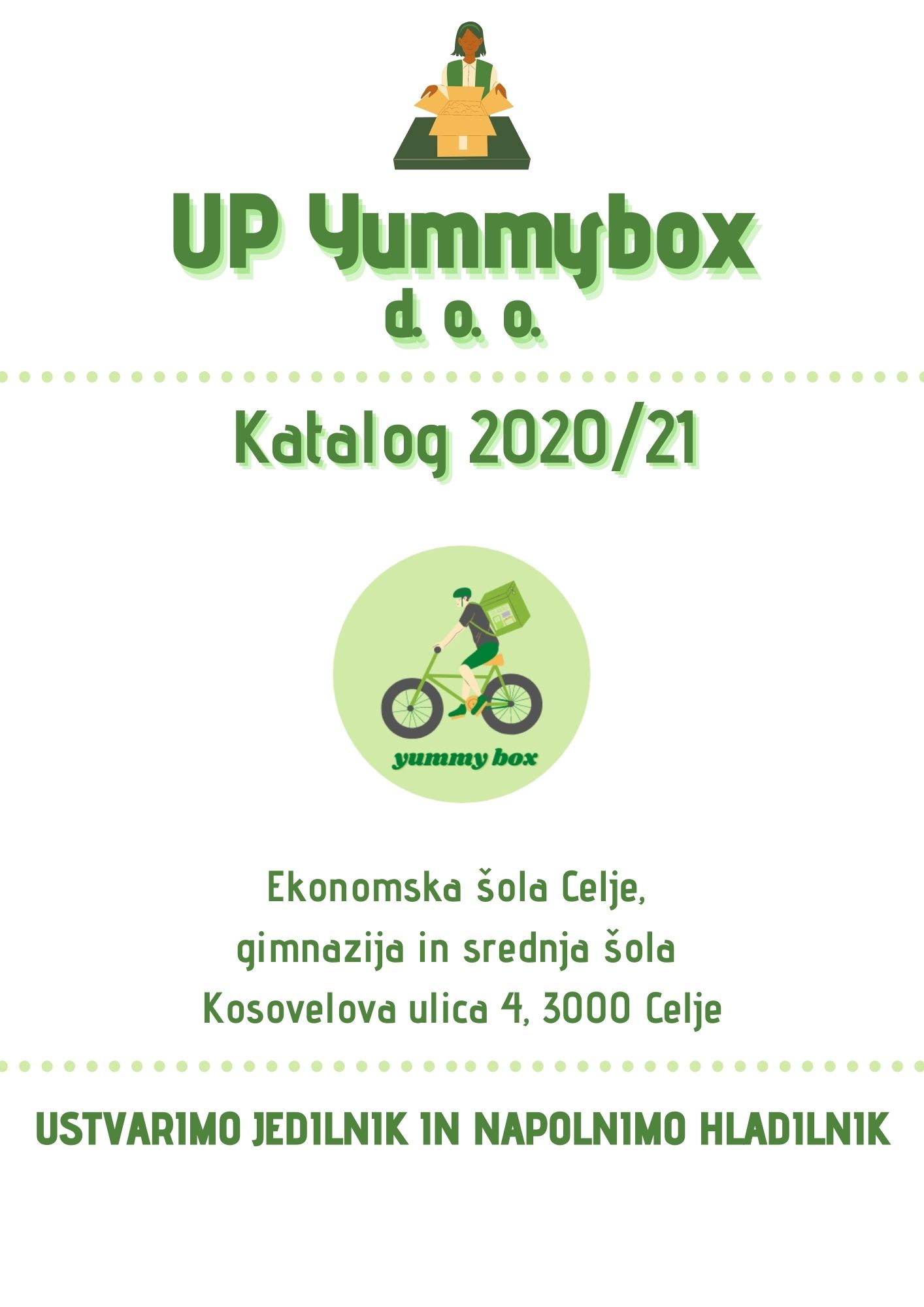 POSLANSKTVO IN VIZIJA PODJETJANaše podjetje se zavzema za okolje in lažje življenje ljudi v natrpanem dnevnem življenju. Zavedamo se da v dnevu ni veliko časa za pripravo zdravega in polnega obroka, zato hočemo mi pomagati z že v naprej pripravljenimi sestavinami za hitro pripravo obroka v napornem in zasedenemu dnevu. Za svoje dobavitelje smo si izbrali slovenske pridelke iz lokalnih kmetij. Torej podpiramo s tem tudi lokalne pridelovalce živil. Zelo nam je tudi pomembno okolje zato dostavljamo prehranske škatle samo z kolesi, električnimi skiroji in električnimi avti.Vizija našega podjetja je da s podporo slovenskih kmetov omogočimo enostavnejšo pripravo obrokov, za ljudi ki nimajo niti časa niti idej. V naslednjih 4 letih bi radi ustvarili še več različnih menijev za vse uporabnike, da se jim čisto prilagodimo in da najdemo še več načinov za eko embalažo naših izdelkov.ZAPOSLENI V PODJETJUDirektorica:Ema Rom ZupancKadrovski referentki:                                                                                   Advije AdemiMaruša GrosTajnici:Eva SlanaBrina Amadeja Bastl Tržni komunikatorici:Ema Rom ZupancMija KlokočovnikNabavni referentki:Hurja VrtagićMaša TepićProdajni referentki:Asibe IslamajIsmeralda BrkićRačunovodkinje:Tjaša SovinčekSara GorenjecPia KonovšekFinančni referent:Klemen AnclinReferenta za plače:Andraž ČakšMateo Koprivc OSNOVNI PODATKIEkonomska šola Celje, gimnazija in srednja šola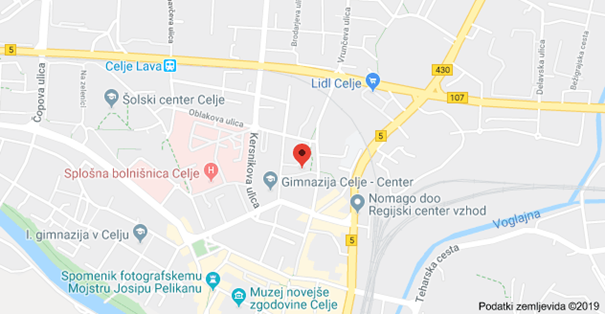 UP Yummy box d.o.o.Kosovelova ulica 4, 3000 CeljeTelefon: 03 54 82 930E-mail: yummybox.up@gmail.comPRODAJNI POGOJIPLAČILNI POGOJIBlago je potrebno plačati v roku osmih dni po prejemu računa na naš transakcijski račun: SI56 3002 0840 0038 715.DOBAVNI POGOJIŠkatle vam pripeljemo z električnimi prevoznimi sredstvi: skiroji, kolesa, avtomobili.IZDELKI	*cena je za en zajtrk, ki je namenjen za eno osebo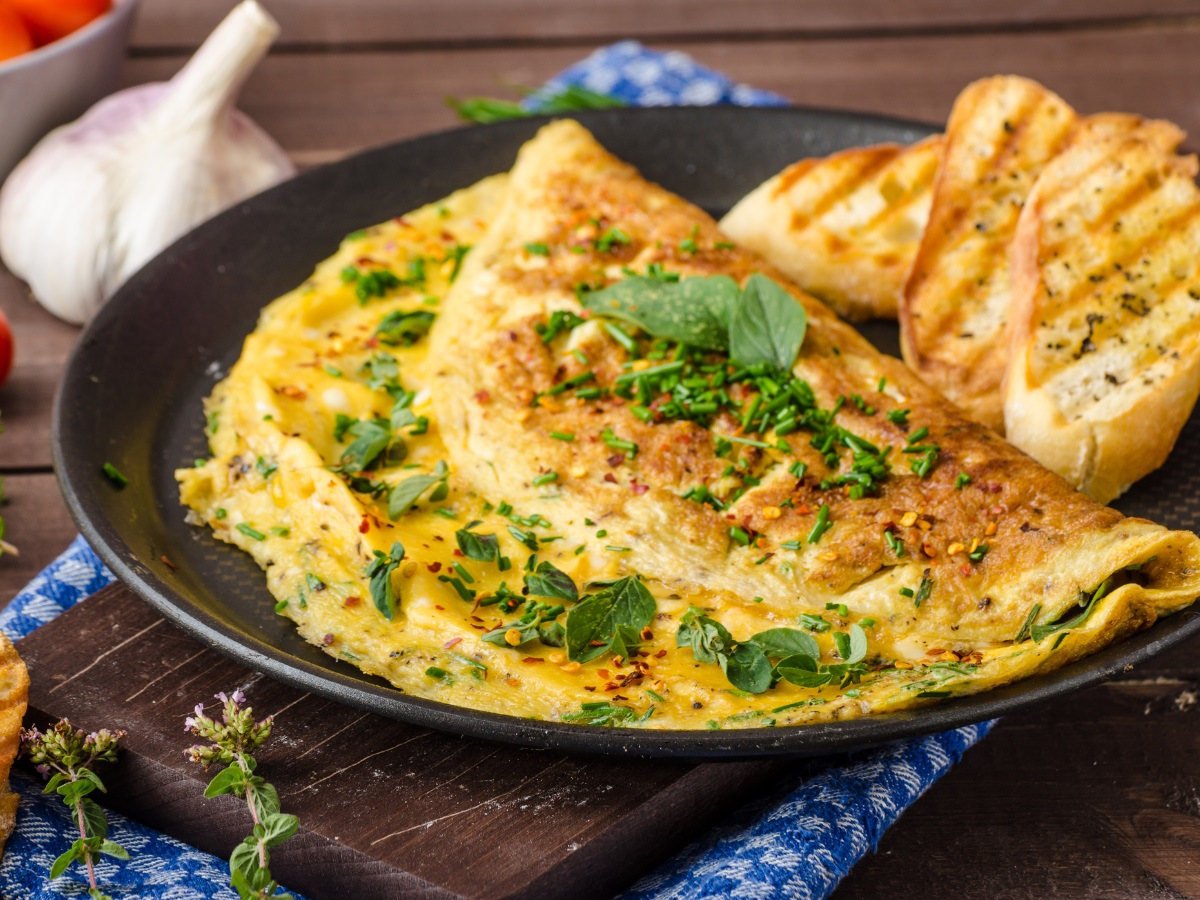 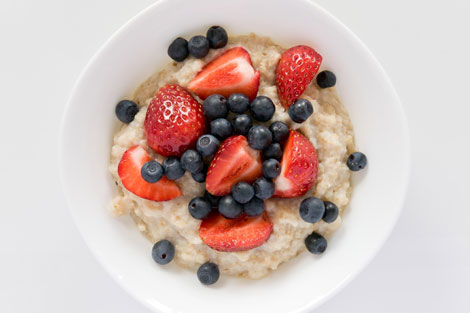 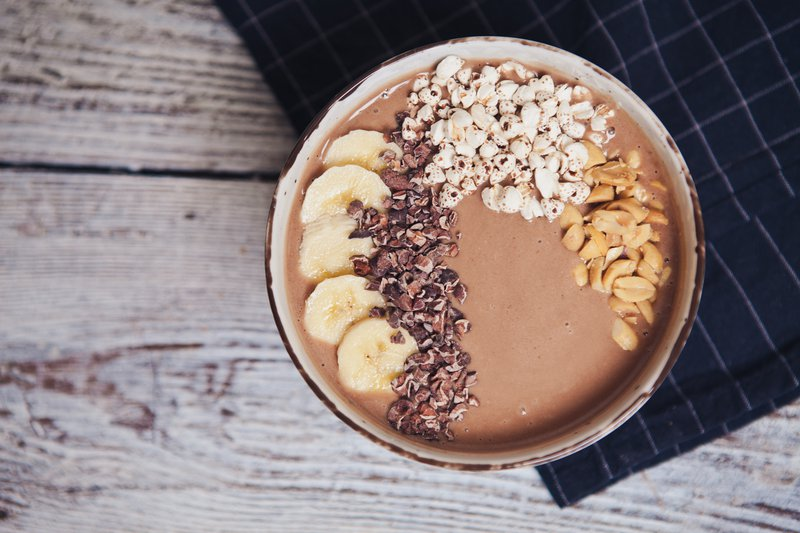 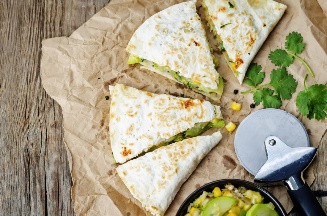 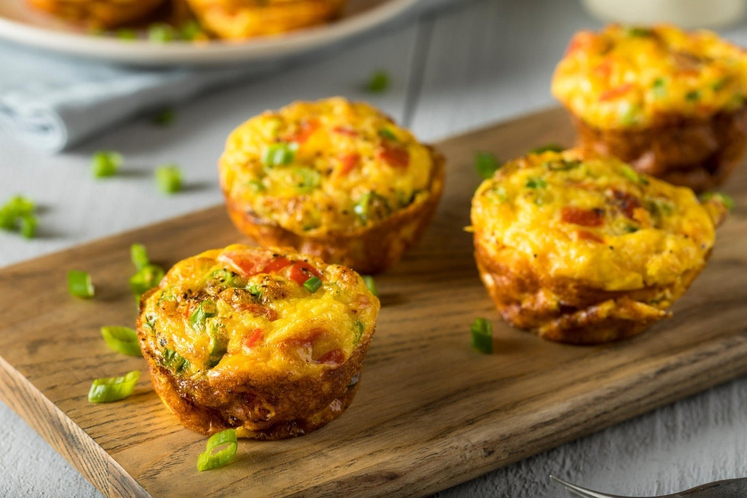 	*cena je za eno kosilo, ki je namenjeno za eno osebo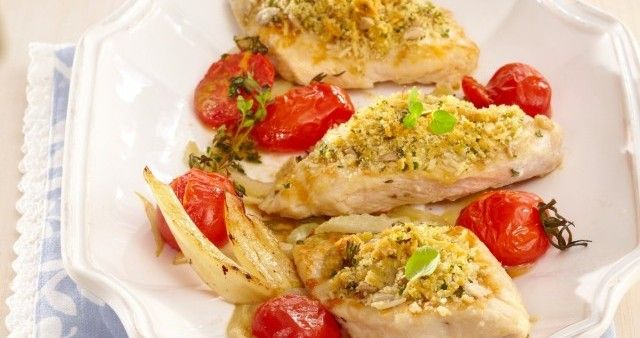 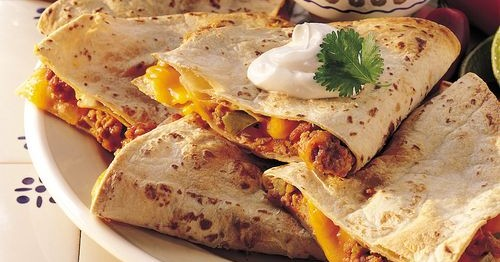 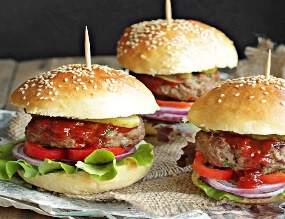 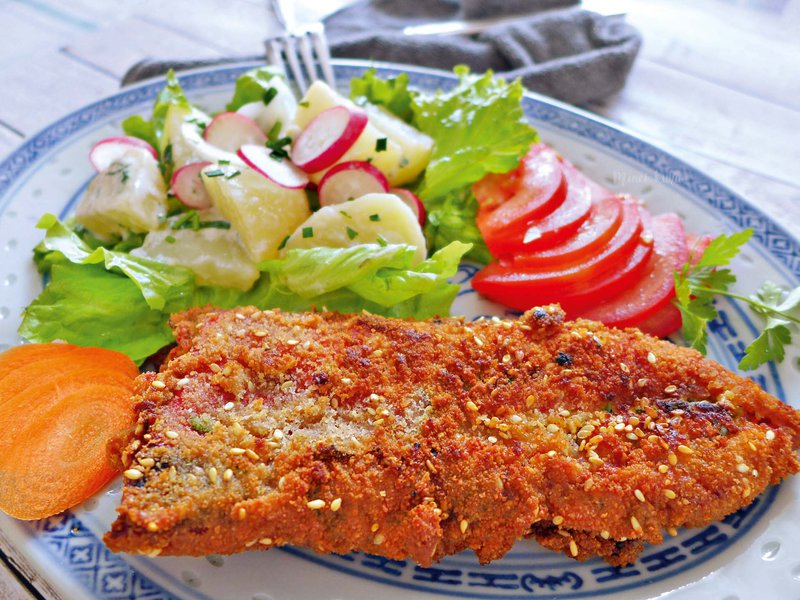 	*cena je za eno večerjo, ki je namenjena za eno osebo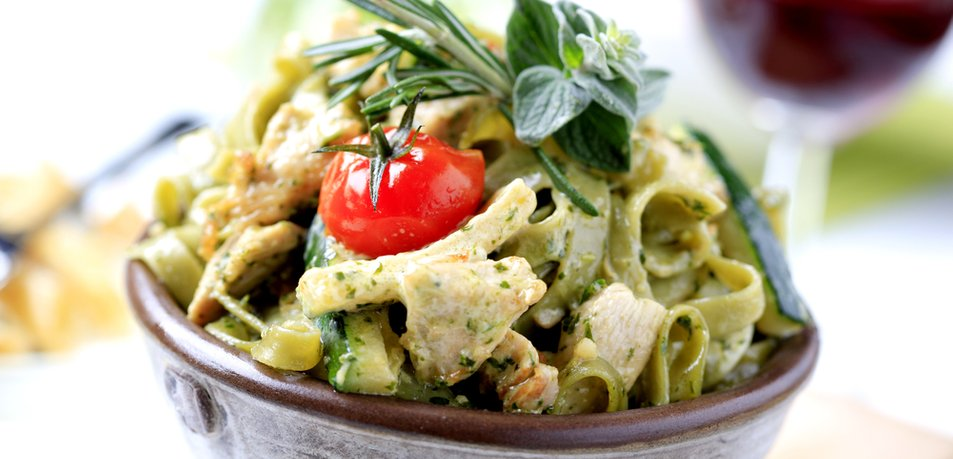 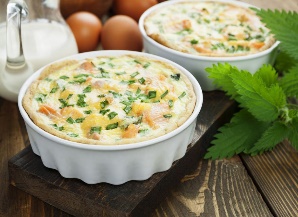 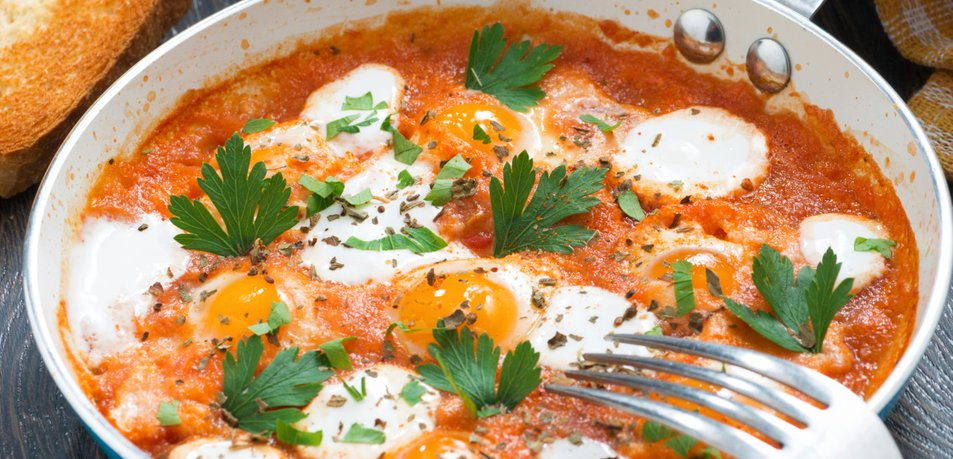 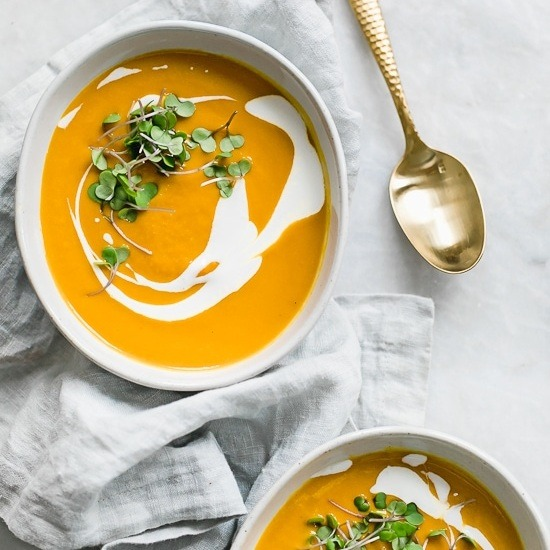 NAROČNIK:ŠOLA _________________________________________UČNO PODJETJE ________________________________NASLOV _______________________________________POŠTA ________________________________________			DATUM:NAROČILNICA ŠT. ________Priloge:Lep pozdrav,								Podpisani:								__________________ZAJTRKZAJTRKZAJTRKZAJTRKŠIFRANAZIV PRODUKTASESTAVINECENAZJZ01Omletafižol, jajca, korenje, paprika, bučke, bazilika, feta sir, kruh5, 39€ZOK02Ovseni kosmiči z gozdnimi sadežiovseni kosmiči, gozdni sadeži, voda, oreščki, med4, 50€ZSP03Skutine palačinke s prelivomovseni kosmiči, pirina moka, kokosova moka, skuta, jajca, mleko, jogurt, kokosov sladkor5, 60€ZMZ04Mafini za zajtrkjajca, šunka, sir, paradajz, paprika, čebula, kumarice, polnozrnati kruh4,90€ZČS05Čoko- proteinska smuti skledabanana, dateljni, proteini, arašidovo maslo, presni kakav v prahu, himalajska sol, kokosovo mleko, kokosov čips, granola7, 00€ZMS06Topli mehiški sendvičinacho sir, paprika, suha salama, toast, čili, čebula, gauda sir4, 50€KOSILOKOSILOKOSILOKOSILOŠIFRANAZIV PRODUKTASESTAVINECENAKPP01Piščančje prsi s parmezanovo zeliščno skorjico + domača limonadaPiščančje meso, parmezan, zelišče, voda+ limona10, 20€KAP02Ajdove palačinke s tuno in mocarelo + cocktaMocarela, tuna, ajdova in pšenična moka, jajce, sol, kokosovo maslo8, 54€KPG03Pražena govedina z brokolijemGoveje meso, brokoli7, 80€KHG04Domač hamburger z govedinoGoveje meso, zelena solata, paradižnik, čebula, omaka, moka, sol, jajca, začimbe, suhi kvas, sezamova semena6, 99€KOP05Ocvrta paprika z mortadelo in siromMortadela, paprika( zelena, rdeča, rumena…), sir6, 70€KPK06Slasten pečeni puran s krompirjem in domačimi juhami (okus po izbiri)Puran, krompir, juha( vegi, gobova, goveja…)12, 30€VEČERJAVEČERJAVEČERJAVEČERJAŠIFRANAZIV PRODUKTASESTAVINECENAVBP01Rezanci z bučkami in piščancemRezanci, bučke, piščanc6, 90€VTP02Tunina pita z jajciTuna, testo(moka,sol, voda, suhi kvas), jajca5, 30€VPJ03Pečena jajca v začinjeni paradižnikovi omaki s fetoJajca, začimbe, paradižnik, feta6, 00€VKP04Vegeterijanska kislo pekoča juhakorenje, sezamovo olje, mešana zelenjava, rižev kis, sojina omaka, čili omaka, tapiko moka4, 10€VKB05Korenčkevo- bučkina juhakorenje, bučke, krompir, jajca, čebula, olivno olje, muškatni orešček, smetana za kuhanje, kisla smetana4, 00€VTB06Testenine z brokolijevo kremobrokoli, olivno olje, česen, testenine, parmezan5, 80€NAŠ ZNAK:VAŠ ZNAK:Številka:Izdelek :Šifra:Količina:Cena brez popusta:Popust:Cena:1.2.3.4.SKUPAJ:SKUPAJ:SKUPAJ:SKUPAJ:SKUPAJ:SKUPAJ: